Table 1: The international classification of headache disorders criteria for the diagnosis of PDPH10 Table 2: Incidence rate of PDPH with needle sizes 2,3,5Figure 1:  Common spinal needle tip designs (Reproduced from Anaesthesia UK)17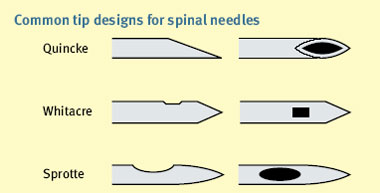 Headache that worsens within 15 minutes after sitting or standing and improves within 15 minutes after lying down, with at least one of the following and fulfilling criteria C and D.Neck stiffnessTinnitusHypacausiaPhotophobiaNausea Dural puncture has been performedHeadache develops within five days after dural punctureHeadache resolves eitherSpontaneously within one weekWithin 48 hours after effective treatment of the spinal fluid leak; usually by epidural blood patch Needle bore sizeNeedle bore sizeApproximate incidence rateApproximate incidence rateNeedle bore sizeNeedle bore sizeQuincke (cutting)Whitacre (non-cutting)Size decreases16-19 G>70%-Size decreases20G40%2 – 5%Size decreases22G36%0.63 – 4%Size decreases24G0 – 9.6% (Sproute needle)0 – 9.6% (Sproute needle)Size decreases25G3 - 25%0 – 14.5%Size decreases26G0.3 – 20%2.5  - 4%Size decreases27G1.5 -5.6%0Size decreases29G0 – 2%-